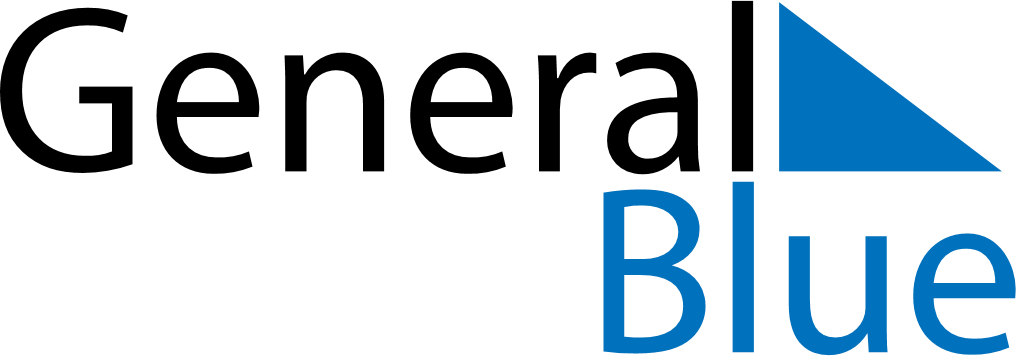 August 2023August 2023August 2023PhilippinesPhilippinesMondayTuesdayWednesdayThursdayFridaySaturdaySunday123456789101112131415161718192021222324252627Ninoy Aquino Day28293031National Heroes’ Day